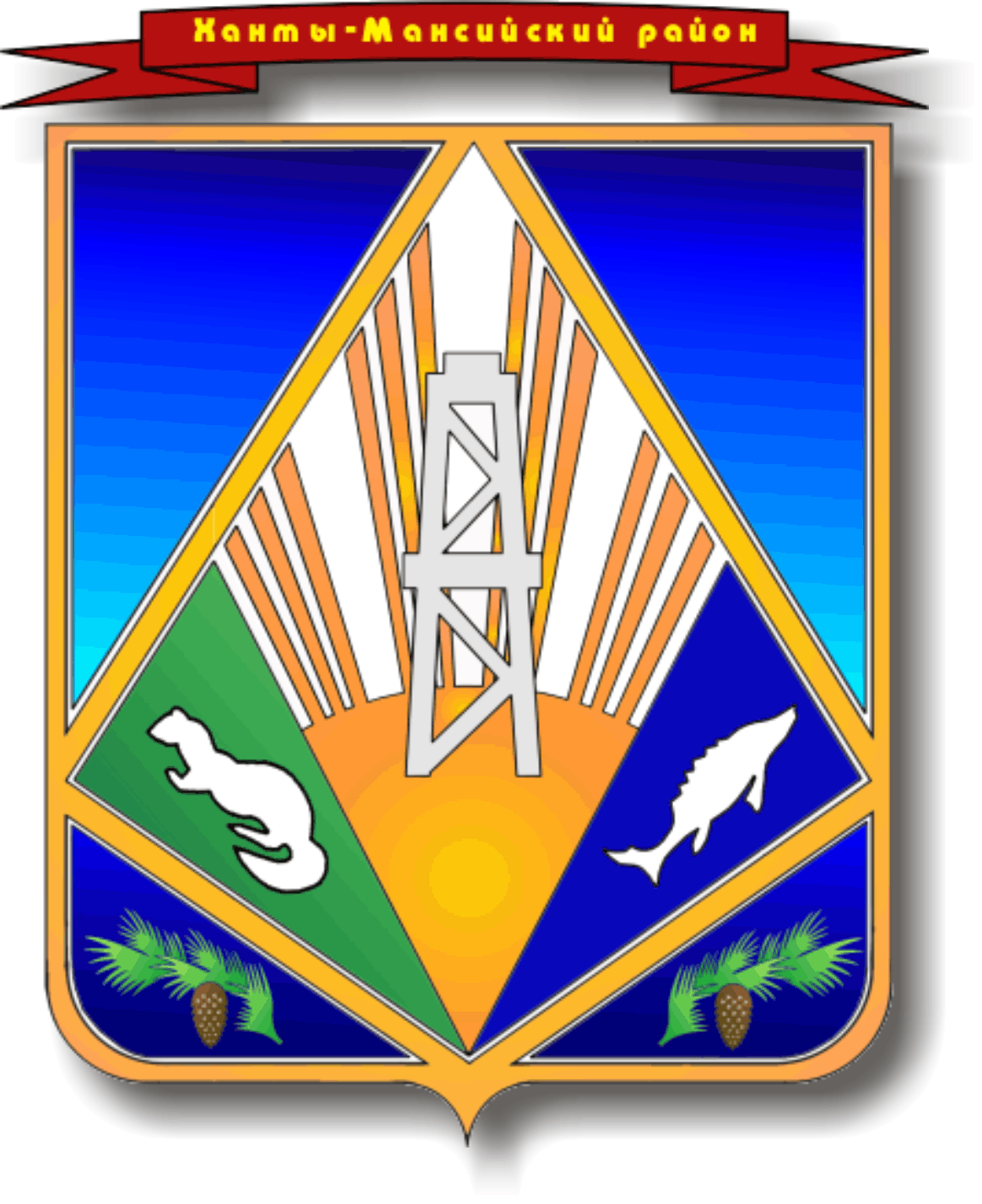 МУНИЦИПАЛЬНОЕ ОБРАЗОВАНИЕХАНТЫ-МАНСИЙСКИЙ РАЙОНХанты-Мансийский автономный округ – ЮграАДМИНИСТРАЦИЯ ХАНТЫ-МАНСИЙСКОГО РАЙОНАР А С П О Р Я Ж Е Н И Еот 30.03.2016	№ 282-рг. Ханты-МансийскО внесении изменений 
в распоряжение администрации 
Ханты-Мансийского района 
от 16.04.2014 № 538-р 
«Об утверждении перечня 
должностей, замещение которых предусматривает осуществление обработки персональных 
данных в администрации 
Ханты-Мансийского района»Внести в распоряжение администрации Ханты-Мансийского района от 16.04.2014 № 538-р «Об утверждении перечня должностей, замещение которых предусматривает осуществление обработки персональных данных в администрации Ханты-Мансийского района» изменения, изложив пункт 2 в следующей редакции:«2.	Начальнику отдела специальных мероприятий администрации района организовать доведение распоряжения до всех работников, осуществляющих обработку персональных данных.».Контроль за выполнением распоряжения возложить на первого заместителя главы администрации района Ерышева Р.Н.Глава администрацииХанты-Мансийского района						      В.Г.Усманов